GAMBARAN HASIL PEMERIKSAAN CROSSMATCH METODE TABUNG PADA SAMPEL DARAH LIPEMIK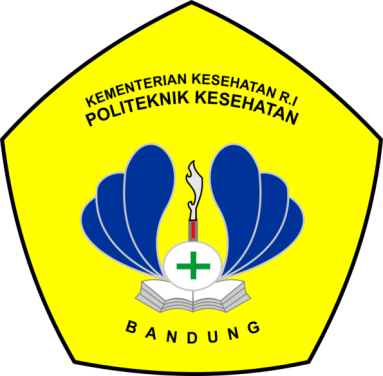 KARYA TULIS ILMIAHDiajukan sebagai salah satu syarat menyelesaikan Program Diploma IIIJurusan Analis Kesehatan Politeknik Kesehatan BandungDisusun Oleh:ARBIE GYRESHAP17334117001KEMENTERIAN KESEHATAN REPUBLIK INDONESIA POLITEKNIK KESEHATAN BANDUNGJURUSAN ANALIS KESEHATAN2020